Vom: 			18.12.2017Thema: 	Agenda & EntscheidungenFür’s Projekttagebuch

Was ist besonders gut gelaufen? Was ist weniger gut gelaufen? Was hätte anders gemacht werden sollen und warum? Welche neuen Erkenntnisse haben wir gewonnen? Wie lief die Zusammenarbeit im Team und mit den Externen.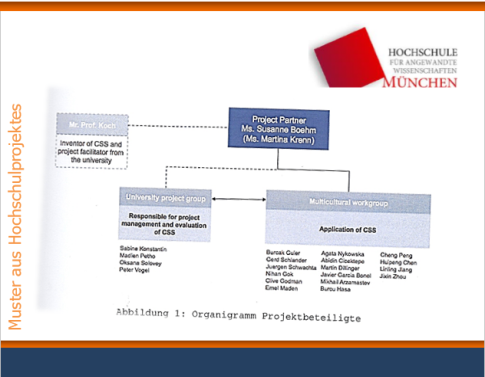 München, den 18.12.2017NameteilgenommenVerteilerlisteChiara MarchiJaTálita HorschutzJaVera MühlenbeckJaSarina KaufmannJaThemaverantwortlichverantwortlichverantwortlichbisbisGrammars of identity einscannen und an alle schickenBuch einlesenUSB Sticks für Interviews und Audios besorgenOrganisation für Projektbericht (Deadlines, Zitatstruktur, Layout, etc.)Forschungsfrage anpassenGrammars of identity einscannen und an alle schickenBuch einlesenUSB Sticks für Interviews und Audios besorgenOrganisation für Projektbericht (Deadlines, Zitatstruktur, Layout, etc.)Forschungsfrage anpassenGrammars of identity einscannen und an alle schickenBuch einlesenUSB Sticks für Interviews und Audios besorgenOrganisation für Projektbericht (Deadlines, Zitatstruktur, Layout, etc.)Forschungsfrage anpassenTálitaalleVeraalle20.12.201722.12.201705.01.201720.12.201722.12.201705.01.2017+/-ThemaEingeleitete Änderung